—IIIII IIIII IIII IIIlli III IIIIII I IIIIIIIIIIIIIIIIIIIIIIIIIIIIIIIII ZUCRPô92KZBJw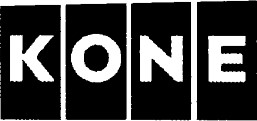 FlowSMLOUVA O DÍLO NA OPRAVU / MODERNIZACI VÝTAHUSmlouva č. T - 0002668172Zdravotní ústav Ústí nad LabemDošlo, č. j.:Pro:/ Zk7/Ĺ— Z 6 066 SMLUVNÍ STRANY A ZÁKLADNÍ USTANOVENÍ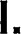 Níže uvedeného dne, měsíce a roku uzavřely následující smluvní stranyKONE, a.s.se sídlem Evropská 423/178, Vokovice, 160 00 Praha 6 IC: 001 76 842 DIČ: CZ00176842 zastoupená Ing. Robertem Nerádem, na základě plné moci zapsaná v obchodním rejstříku vedeném Městským soudem v Praze, oddílu B, vložce 775 Bankovní spojení: Citibank Europe PIC, organizační složka, číslo účtu: 2015980207/2600(dále jen „Zhotovitel”)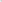 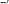 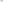 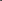 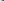 na straně jedné -aZdravotní ústav se sídlem v Ústí nad LabemPříspěvková organizace zřízená podle ustanovení S 86 odst. 1 zákona č. 258/2000 Sb., o ochraně veřejného zdraví a o změně některých souvisejících zákonů, ve znění pozdějších předpisů Sídlo: Moskevská 15, 400 01 Ústí nad Labem IC: 71009361DIČ: CZ71009361Zastoupen: Ing. Pavlem Bernáthem, ředitelemBankovní spojení: ČNB Ústí nad Labem, číslo účtu 10006-41936411/0710(dále jen „Objednatel”)na straně druhé -	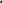 (společně dále též jen jako „smluvní strany” nebo jednotlivě jako „smluvní strana”)v souladu s ustanovením S 2586 a násl. zákona č. 89/2012 Sb., občanského zákoníku tuto smlouvu o dílo na opravu výtahu (dále též jen „Smlouva”)Smluvní strany, vědomy si svých závazků v této Smlouvě obsažených a s úmyslem být touto Smlouvou vázány, dohodly se na následujícím znění Smlouvy.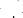 w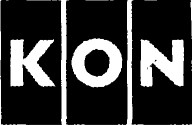 FlowIl. PŘEDMĚT PLNĚNÍ1 Zhotovitel se zavazuje, že zrealizuje předmět plnění spočívající v opravě výtahu v objektu: Pasteurova 1500/9, Ústí nad Labem (dále jen „dílo”) a Objednatel se zavazuje, že dílo  převezme a zaplatí dílo ve lhůtách a za podmínek uvedených níže v této Smlouvě.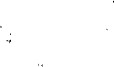 2. Rozsah prací a dodávek je uveden v Příloze č. 1 (Rozsah prací a dodávek — specifikace díla), která je nedílnou součástí této Smlouvy.DOBA PLNĚNÍ, SPLNĚNÍ SMLOUVY O DÍLO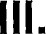 1 . Dílo bude podle této Smlouvy dodáno, namontováno, přezkoušeno a předáno v termínu do 28. 2. 2019 za předpokladu podpisu této Smlouvy nejpozději do 20. 12 2018.Tento termín je pro Zhotovitele závazný za předpokladu, že Objednatel zajistí předání výtahu k opravě a současně zajistí potřebnou součinnost pro zajištění opravy výtahu nejpozději dne 1 . 2. 201 9.V případě nedodržení termínu předání výtahu k opravě Objednatelem bude úměrně posunut termín předání díla a uvedení do provozu, s přihlédnutím na aktuální kapacitní možnosti Zhotovitele.Objednatel umožní provádění pracovních činností spojených s prováděním díla v pracovní dny v době od 7:00 do 15:00, pokud nebude stanoveno vzájemnou dohodou jinak.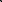 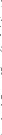 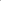 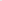 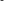 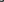 Dílo se považuje za dokončené a splněné jeho předáním Objednateli. O předání díla sepíši smluvní strany předávací protokol podepsaný oprávněnými zástupci smluvních stran. Tímto jsou závazky Zhotovitele dle této Smlouvy splněny kromě závazků vyplývajících ze záruky.Závazky Zhotovitele z této Smlouvy jsou splněny a nárok na úhradu ceny díla vzniká i v případě, že dílo je dokončeno, ale nemohlo být předáno z dŮvodŮ výlučně na straně Objednatele a / nebo z důvodu bezdůvodného odepření převzetí díla ze strany Objednatele.IV. CENA A FAKTURACE	1 .	Obě strany se dohodly na smluvní ceně díla ve výši 162 881 	Kč.Výše smluvní ceny je uvedena bez DPH, která bude účtována dle platných předpisů.Splatnost faktury je stanovena níže a splatnost konečného daňového dokladu je 30 dnů ode  dne vystavení.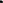 4. Cena díla je splatná po řádném předání díla, kdy bude vystaven daňový doklad na 100 %  smluvní ceny s vyúčtováním DPH v zákonné výši.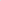 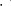 Pokud dojde k přerušení montáže (případně demontáže) z důvodů zaviněných Objednatelem, vyhrazuje si Zhotovitel právo vyúčtovat účelně vynaložené náklady, které mu prokazatelně vzniknou.Dopravu na staveniště zajistí na své náklady Zhotovitel.w Flovv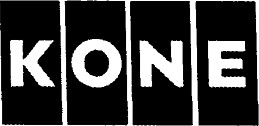 Objednatel prohlašuje, že na cenu díla má finanční krytí.Součástí ceny nejsou náklady na elektrickou energii, vodu a šatny včetně sociálního zařízení pro montéry; tyto poskytne Objednatel zdarma.V. SANKCE1 Zhotovitel se zavazuje zaplatit Objednateli smluvní pokutu ve výši 0,05 % z ceny díla za každý započatý den prodlení s dokončením a předáním díla, max. však do výše 5 % ceny díla.2. V případě opožděné úhrady konečného daňového dokladu uhradí Objednatel Zhotoviteli smluvní pokutu ve výši 0,05 % z dlužné částky za každý den prodlení, max. však do výše 5 % ceny díla.ZÁRUKY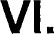 Na dodávku a montáž poskytuje Zhotovitel záruku po dobu 12 měsíců od podpisu předávacího protokolu díla. V případě, že budou Zhotoviteli oprávněně vytknuty vady díla, počíná záruka běžet dnem následujícím po dni, v němž byla odstraněna poslední vada.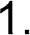 2. Záruka se nevztahuje na vady vzniklé úmyslným poškozením nebo nepovoleným užitím a neodborným zásahem do zařízení. Případné nedostatky v kvalitě dodávky a montáže budou řešeny dle platných zákonů a předpisů.OSTATNÍ UJEDNÁNÍ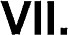 1 . Nastanou-li okolnosti vylučující odpovědnost (vyšší moc), kvůli kterým nebude Zhotovitel moci plnit svoje závazky z této Smlouvy, prodlouží se tomu úměrně termín splnění Smlouvy dle čl. Ill./l . této Smlouvy. Okolnostmi vylučujícími odpovědnost se rozumí jakékoliv okolnosti mimo rozumnou kontrolu Zhotovitele zejména války, živelné pohromy, občanské nepokoje, stávky, embarga apod.Zjistí-li Zhotovitel překážky v místě, kde má být provedena montáž, oznámí písemně (zápisem do montážního deníku, dopisem e-mailem nebo poštou) toto neprodleně Objednateli, který je povinen překážky odstranit. O dobu přerušení plnění závazků Zhotovitele z důvodů na straně Objednatele se prodlouží termín splnění dodávky montáže, přičemž nový termín montáže bude přizpůsoben montážním kapacitám Zhotovitele.Zhotovitel zaručuje, že technické provedení výtahu odpovídá zákonům, předpisům a normám účinným v době uzavření Smlouvy.V případě nutnosti dodatečných stavebních prací nepředvídatelných oběma stranami v době uzavření Smlouvy, se smluvní strany dohodnou, která strana zajistí tyto práce a v případě, že je bude zajišťovat Zhotovitel, dohodnou i cenu těchto prací. O tuto částku bude navýšena cena díla. Pokud se smluvní strany nedohodnou na ceně těchto prací, zajišťuje tyto práce Objednatel na své náklady. O dobu provádění prací se prodlouží termín splnění dodávky montáže, přičemž nový termín montáže bude přizpůsoben montážním kapacitám Zhotovitele.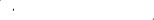 V případě zahájení insolvenčního řízení vůči Objednateli se celá cena díla, respektive díla odpovídající aktuální rozpracovanosti ke dni prohlášení úpadku, stává okamžikem, kdy insolvenční soud vydá rozhodnutí o úpadku Objednatele.Smluvní strany ve věcech spojených s plněním této Smlouvy sjednávají následující kontak osoby:	za Zhotovitele:	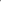 Oprávněný zástupce ve věcech smluvních:Ing. Robert Nerád, vedoucí oddělení servisu, tel.: +420 601 162 494Oprávněný zástupce ve věcech technických, realizačních (montážních) a předání díla:  Radek Slavíček, mistr servisu, tel.: +420 606 089 752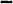 Oprávněný zástupce ve věcech obchodních:Jiří Kozák, obchodní zástupce, tel.: +420 602 162 059-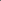 za Objednatele:Oprávněný zástupce ve věcech smluvních:Ing. Pavel Bernáth, ředitel, tel: +420 477 751 122Oprávněný zástupce ve věcech technických:Ing. Pavel Kutil, vedoucí centra technického, tel: +420 353 301 312Oprávněný zástupce ve věcech realizačních a převzetí díla:vedoucí provozně technického oddělení Ústí nad Labem, tel: + 420 477 751 151 +420 734 159 963.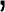 Zhotovitel je majitelem veškerých práv duševního vlastnictví týkajících se přímo či nepřímo předmětu plnění poskytnutého Zhotovitelem, a to zejména, ale nikoli pouze softwaru, programového vybavení, návrhů a/nebo plánů, technické dokumentace a/nebo jakýchkoli dalších technických informací. Objednatel není oprávněn užívat či činit kopie návrhů a/nebo plánů, technické dokumentace a/nebo jakýkoliv dalších technických informací s výjimkou jejich užití nebo rozmnožování výlučně v souladu s účelem vyplývajícím z této Smlouvy a/nebo k užívání a údržbě předmětu plnění. Zhotovitel touto Smlouvou uděluje Objednateli nevýhradní a nepřenosnou licenci k užití softwaru a programového vybavení, jež je součástí díla, a to za účelem užití a údržby díla. Objednatel není oprávněn v jakékoli podobě činit kopie, modifikovat či měnit software a/nebo umožnit třetí straně činit kopie, modifikovat či měnit software.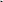 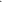 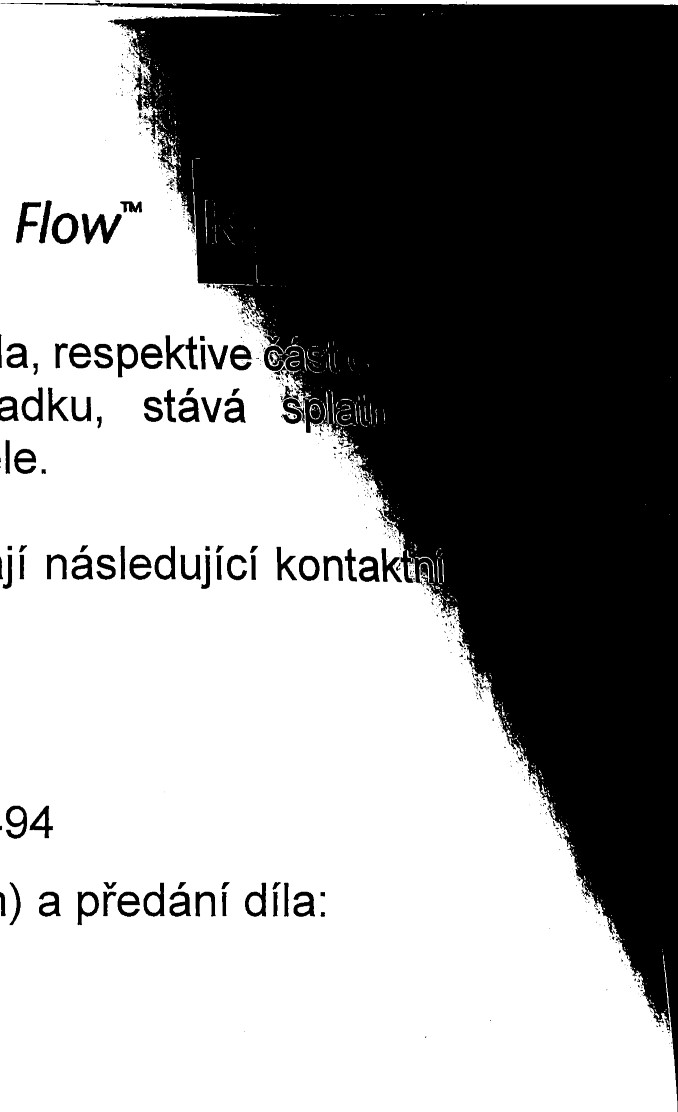 Smluvní strany se dohodly, že veškerá práva Zhotovitele plynoucí z této Smlouvy se promlčují v promlčecí lhůtě v trvání 10 let ode dne, kdy právo mohlo být uplatněno poprvé.Smluvní strany výslovně vylučují aplikaci ustanovení S 1765 Občanského zákoníku.Pro vyloučení pochybností smluvní strany prohlašují, že jejich vzájemná plnění dle této Smlouvy jsou vyrovnaná, tj. nejsou k sobě v hrubém nepoměru.1 1. Pro vyloučení pochybností smluvní strany prohlašují, že veškerá ujednání v rámci smluvního vztahu založeného touto Smlouvou odpovídají obchodním zvyklostem a zásadě poctivého obchodního styku.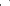 12. Zhotovitel poskytuje bezpečné, ekologicky efektivní, odpovědné a vysoce kvalitní služby a řešení včetně modernizačních produktů. Snaží se neustále zlepšovat všechny jeho aktivity dodržováním příslušných zákonů, vyhlášek a norem, a ve spolupráci s jeho dodavateli a zákazníky zamezovat nebo snižovat dopad obchodních aktivit na životní prostředí vzhledem k emisím a odpadům, o čemž svědčí systém řízení certifikovaný dle norem ČSN EN ISO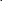 w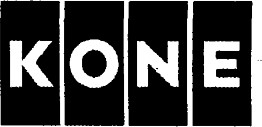 Flow9001 :2009 a ČSN EN ISO 14001 :2005. Zhotovitel vykonává všechny své smluvní činnosti s ohledem na řízení jejich dopadů na životní prostředí (snižování produkce odpadů, emisí, atd.). Z jeho dostupných informací, neexistuje pro tento smluvní vztah žádné omezení nad rámec legislativních předpisů v oblasti ochrany ŽP, BOZP a PO.ZÁVĚREČNÁ USTANOVENÍ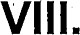 1 . Smluvní strany se zavazují se vzájemně informovat o všech událostech významných pro splnění této Smlouvy a zavazují se, že si při plnění této Smlouvy poskytnou maximální součinnost.Smluvní strany se zavazují vyvinout maximální úsilí k odstranění vzájemných sporů smírnou cestou. V případě, že se nepodaří vyřešit spory z této Smlouvy smírnou cestou dle předchozí věty, pak všechny případné spory z této Smlouvy, včetně sporů v souvislosti s jejím uzavřením, platností, jakož i spory týkající se práv a povinností smluvních stran, které by se nepodařilo vyřešit smírnou cestou, budou s konečnou platností řešeny v rozhodčím řízení u Rozhodčího soudu při Hospodářské komoře České republiky a Agrární komoře České republiky v Praze v souladu se zákonem č. 216/1994 Sb. o rozhodčím řízení a výkonu rozhodčích nálezů ve znění pozdějších předpisů, a to třemi rozhodci. Na předmětné řízení se budou aplikovat rozhodčí pravidla tohoto Rozhodčího soudu.Tato Smlouva nabývá platnosti jejím podpisem oběma smluvními stranami.Tato Smlouva je vyhotovena ve čtyřech (4) vyhotoveních s platností originálu, přičemž každá smluvní strana obdrží po dvou (2) vyhotoveních této Smlouvy.Tuto Smlouvu lze měnit či doplňovat pouze písemnou dohodou smluvních stran ve formě číslovaných dodatků.Vztahy, které nejsou výslovně mezi oběma smluvními stranami řešeny touto Smlouvou, se řídí příslušnými ustanoveními zákona č. 89/2012 Sb., občanského zákoníku, a ostatními obecně závaznými právními předpisy v mezích jejich působnosti.Tato Smlouva představuje úplnou dohodu smluvních stran o předmětu této Smlouvy a nahrazuje veškerá předešlá ujednání smluvních stran ústní i písemná.Obě smluvní strany berou na vědomí a souhlasí s uveřejněním smlouvy v Registru smluv zřízeném podle zákona č. 340/2015 Sb., o zvláštních podmínkách účinnosti některých smluv, uveřejňování těchto smluv a o registru smluv, to je zveřejnění metadat ke smlouvě a elektronického obrazu textového obsahu smlouvy v otevřeném a strojově čitelném formátu, které provede bez zbytečného odkladu Objednatel.Tato smlouva nabývá účinnosti dnem zveřejnění v centrálním registru smluv zřízením podle zákona č. 340/2015 Sb.w FlowNedílnou součástí této Smlouvy jsou následující přílohy:Příloha č. 1 - Rozsah prací a dodávek — specifikace dílaZhotovitelV Praze dne	2018Ing. Robert Nerád vedoucí oddělení servisu, na základě plné moci KONE, a.s.ObjednatelV Ústí nad Labem, dne 4. 12. 2018ZDRAVOTNÍ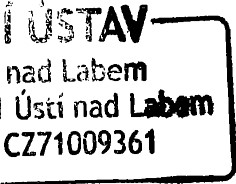 ústí 01 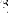 Dič 601ředitelFlovV'Příloha č. 1Rozsah prací a specifikace díla:Zařízení: 15456103 (40002446). Na adrese: PASTEUROVA 1500/9 , 400 01, ÚSTÍ NAD LABEM. Lokace zařízení: -.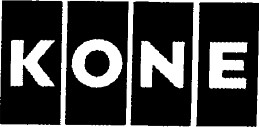 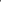 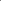 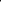 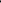 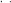 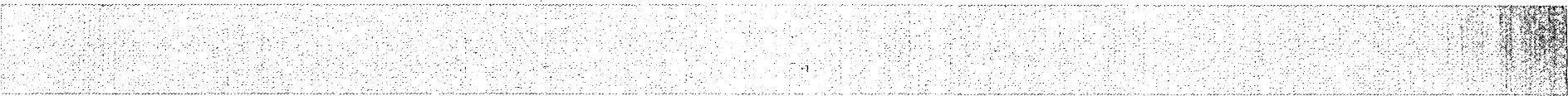 Celková prodejní cena, bez DPH	162 881,00 Kčse sídlem v Moskevská 15, 71009361 č.Specifikace práce	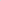 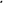 Specifikace materiálukscena1výměna obložení brzdyobložení brzdy bez azbestu13 020 Kčvýměna olejové náplněpřevodový olej11 796 Kčcelkové vyčištěníčistící prostředky1560 Kčvýměna nosných lanlana 12,5 x 4 x 30m113 077 Kč5opatření k zajištění výtahu při požárudoplnění cedulek — při pož. nepoužívat496 Kč15výměna motorového jističe doplnění žebříku do prohlubně - bezp.jistič SMI11 433 Kčpřístupžebřík + úchyty12 750 Kč16zastavovací zařízení v prohlubnidoplněné tlačítka ”STOP”11 850 Kč1718,dostatečné osvětlení v šachtěNouzové vyproštění osob uvězněných vosvětlovací tělesa + el. instalace15 650 Kč71šachtěLIFT 8 - komplet GSM125 950 Kčvlečný kabel + držáky13 264 Kčvýměna omezovače rychlosti + lankaOR komplet + lanko 30116 923 Kčdoplnění osvětlovacího tělesa do kabinyosvětlovací těleso + el. instalace12 273 Kč27šachetní dveře se sklemvýměna skel šachetních dveří32 040 Kčvýměna kontaktů dveříkontakt dveří33 120 Kč39ochranné prahová deska — výměnaprahová deska11 650 Kč4347,ochrana proti pádu ze střechy ochrana proti úrazu třecími kotouči,zábradlí na kabinu15 650 Kč8,956vypadnutí lan vyhovující náramíky — výměna + výrobavýroba krytů14 250 Kčdržáků zařízení pro revizní jízdu — doplnění reviznínárazník kabiny a protiváhy (komplet)29 989 Kč70a70anárazník kabiny a protiváhy (komplet)29 989 Kčjízdyjízdyrevizní jízda - včetně el. instalace111 300 Kč70b zastavovací zařízení na střeše klece poloha klece ve7770b zastavovací zařízení na střeše klece poloha klece ve77doplněné tlačítka ”STOP”11 850 Kč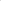 	stanici	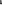 	stanici	značky na lanech1350 Kč80 otvory v podlaze strojovny — olemovat80 otvory v podlaze strojovny — olemovatlemy prostupu lan1260 KčPráce celkemPráce celkem140 800 KčDopravaDoprava2 980 Kč